Word of the Day: 10/27/2014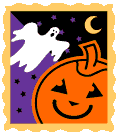 macabre [muh-kah-bruh, -kahb,]Part of speech: adjective1. gruesome and horrifying; ghastly; horrible. 2. of, pertaining to, dealing with, or representing death, especially its grimmer or uglier aspect. 3. of or suggestive of the allegorical dance of deathExample Sentence: The museum housed a macabre collection of memorabilia from horror films.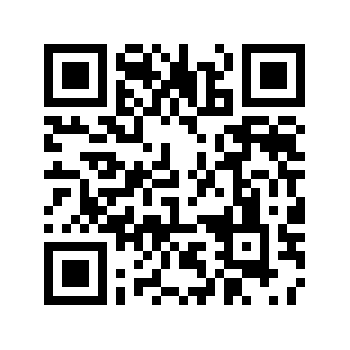 Word of the Day: 10/28/2014labyrinth  [lab-uh-rinth] PART OF SPEECH: noun
1. an intricate combination of paths or passages in which it is difficult to find one's way or to reach the exit. Synonyms: maze, network, web. 
2. a maze of paths bordered by high hedges, as in a park or garden, for the amusement of those who search for a way out. 
3. a complicated or tortuous arrangement, as of streets or buildings. Synonyms: warren, maze, jungle, snarl, tangle, knot. 
4. any confusingly intricate state of things or events; a bewildering complex. 
5. ( initial capital letter ) Classical Mythology . a vast maze built in Crete by Daedalus, at the command of King Minos, to house the Minotaur.  Example Sentence: After the death of a loved one, she wandered in a labyrinth of sorrow for what seemed like a decade.
 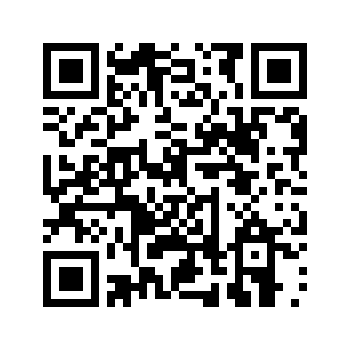 WOW Word Wednesday: 10/29/2014 miasma  [mahy-az-muh]PART OF SPEECH: noun1. noxious exhalations from putrescent organic matter; poisonous effluvia or germs polluting the atmosphere. 2. a dangerous, foreboding, or deathlike influence or atmosphere. Example Sentence: At times, when the water level changes it unleashes a miasma of disease from exposed sewage.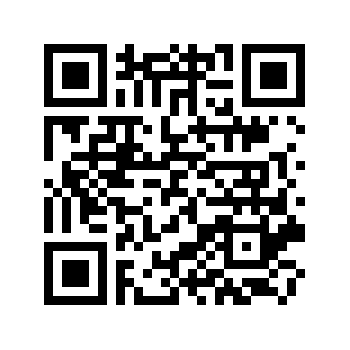 Word of the Day: 10/30/2014annihilate   [uh-nahy-uh-leyt]PART OF SPEECH: verb 
1. to reduce to utter ruin or nonexistence; destroy utterly 2. to destroy the collective existence or main body of; wipe out: to annihilate an army. 3. to annul; make void: to annihilate a law. 4. to cancel the effect of; nullify. 5. to defeat completely; vanquish: Our basketball team annihilated the visiting team. 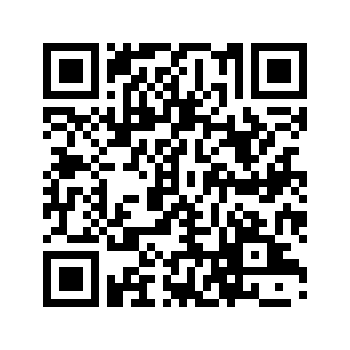 Example Sentence: The heavy bombing annihilated every large building in the city.Word of the Day: 10/31/2014malevolent [muh-lev-uh-luhnt]PART OF SPEECH: adjective1. wishing evil or harm to another or others; showing ill will; ill-disposed; malicious: His failures made him malevolent toward those who were successful. 2. evil; harmful; injurious: a malevolent inclination to destroy the happiness of others. Example Sentence: While Glinda was benevolent toward Dorothy, the Wicked Witch was malevolent to most everyone.  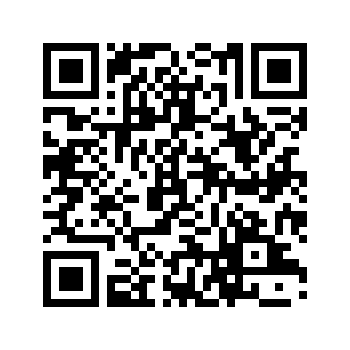 